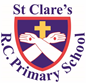 Dear Parents / Carers,Welcome back and Happy New Year to you and all your families. I hope that you enjoyed the Christmas festivities and the long break that we had from school. It is lovely to be back at school and back into our normal routines now.Our Nursery children have been investigating how to make ice melt quicker by locating it in different places. Reception children have completed a book review of Captain Yellowbelly. They gave it 5 stars and, surprisingly, their favourite part was when a bird pooed on Captain Yellowbelly’s head. Year 1 have been very impressive with their knowledge relating to their Hot and Cold geography topic. They could use the words equator, artic, Antarctica, North and South Pole accurately. As part of their new geography topic, Year 2 have begun looking at Zambian huts and what they are made from. Year 3 pupils have been listening to reggae music and learning the song ‘Three Little Birds.’ In history, Year 4 are learning about the Vikings and have started to find out where they came from and why they came to Britain. Year 5 have been working with PE coaches this week and enjoyed learning a street dance to music from Encanto. Year 6 have started their World War 2 topic which they always enjoy. They have been learning about evacuees and reading ‘Dear Mum, I miss you.’AssemblyA voice spoke from heaven, “This is my Son, the Beloved; my favour rests on Him.  Matthew 3: 16-17This week, through a dramatic retelling of Jesus’ Baptism where God the Father said, “This is my Son, the Beloved”, the children learnt that we too are invited to accept our place in God’s family. Mary helps us to say “yes” to God, just like she did. As we begin a new year, we think about how we can be more like Jesus in showing love and service to others.Pupil CertificatesHeadteacher Awards Caritas AwardThe award this week goes to three Year 5 boys for helping younger children to quiz on Accelerated Reader. They all showed great kindness. They boys are Jack Moore, Oliver Butler and Zachary Wilson. Thank you for following in Jesus’s footsteps boys.Attendance      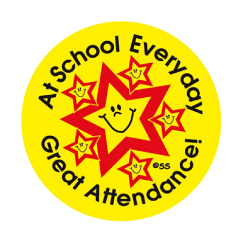 We had 78 pupils who had an amazing 100% attendance for the whole of the autumn term. These children were put in a reward draw for a £20, £10 or £5 voucher.The winners in Key Stage 1 were Victor in RBD, Anthony in 1D and Elisa in 2O.The winners in Key Stage 2 were Thomas in 6F, Ryan in 4H and Alexis in 3K.       This week’s attendance is the best we have had for over a year with 95.9%. Thank you to everyone for ensuring your children are in school. Please try to ensure that your children are in school between 8.50am and 9.00am to avoid missing any valued learning time. We had 68 instances of lateness this week. 6S had the best attendance this week with an amazing 99.6% - huge congratulations to them. They have earnt a slightly longer breaktime.    Millionaire ReadersWe want to develop a love of reading in all our pupils and we reward regular reading with raffle tickets and the chance to win weekly prizes. In addition to this, children can also receive book gift cards for reaching millionaire status. Paris in 6H has now read four million words since September and Alex K in 6S has become a millionaire. Well done to both our book worms.Warm spacesFind a Warm Welcome Space TodayNearly 3000 registered organisations have opened free, warm, welcoming spaces for the public this winter across the UK. You can use this Warm Welcome Interactive Map to find your nearest warm space, including libraries and other spaces in Manchester and further afield.Support We know that families may experience difficult times and difficult situations throughout a year, especially with the cost of living increase. We are here to support you in any way we can - should you need it.   If you are experiencing any financial or other worries, please get in touch.  If we are unable to help you, we may know of a group who can help. Please contact Mrs Sylvester at school for a discrete conversation if you require some support. Manchester City Council have a webpage called Helping Hands which is a helpful pocket guide for residents of Manchester containing information on the support available to those who may need help and advice.  Help with the cost of living crisis | Manchester City Council  There are two other sources of information that you may find useful:Manchester City Council information about Council support if you're in financial difficulty  Information on wider support - Help with the cost of living crisis | Manchester City Council   Upcoming dates:Tuesday 17th January - 9.15am whole school Mass in churchThursday 26th January - Chinese dance workshops in Reception – Year 2Wednesday 8th February - Safer Internet DaySaturday 18th February - Sacramental Programme DayKind Regards,Mrs Howe.Pupil of the weekAchievement NAbongwi for accessing our indoor provision appropriately! Oscar for developing his communication skills so beautifully RSArly  for being so imaginative in the creative area - he made an amazing camera!Anuli for using her initiative in the book corner and writing a book review for a story we read in class!RD-HEllis for excellent phonics work! Poppy for fantastic contributions during carpet sessions!Y1GOphelia for a great first week back! She is a great role model for everyone in class. Keriane for fantastic setting description sentences, including using 2A sentences. Y1DSaffron for your amazing listening and for starting the new half term focused and ready to learn.Jenifer for your amazing teddy bear roll in our gymnastics PE lesson.  Y2CFelicity for having an excellent first week backKacper for trying his hardest with his letter formationY2O’HPhoebe for putting so much effort into her work this week. She’s had a great first week back! Tanatswa for doing some amazing maths this week based on money Y3KPhoebe for some excellent work in gymnastics this week!Jack for working really hard to sequence our class reader and write great sentences to describe the story!Y3APheobe O for making a fantastic start to our new term in Year 3Eseosa for showing a brilliant improvement in her number recognition in Maths this weekY4HCatherine for having an excellent first week back and producing some excellent work.Adam for working hard all week and making huge improvements in his behaviour.Y4SElla for a fantastic attitude this week. She has worked so hard in all our lessons.Matthew for working really hard in maths this week and challenging himself.Y5RWJames for always having a fantastic attitude toward school and putting 100% effort in every lesson.Charlotte for working hard in maths this week when working on multiplying numbers by two digits.Y5GAlfie for making a fantastic football stadium for his classmates to play with during wet breaks. Oliver M for blowing me away with his work in maths this week on long multiplicationY6FGeorge for starting this half term so well, with a great work ethic!Harrison for showing a real interest in our new topic on World War 2.Constantly wanting to answer questions. Y6HZac for always being able to put a smile on anyone’s face, and being really helpful around the classroom.Freya for trying really hard in her maths work, I have been so impressed!Y6SLily for putting 100% into everything that she does, week in week out. Oliver for his amazing rapping skills this week in RE!